Додаток до інформаційної картки                                                                Начальнику відділу архітектури та містобудування                                                                                                                          виконавчого комітету Коростенської міської ради -                                                                                   головному архітектору                                                                      Сергію ТУМАШУ                                                                 ________________________________________________прізвище, власне ім’я, по батькові (за наявності), унікальний номер запису в Єдиному державному демографічному реєстрі (за наявності)/ найменування замовника                                                                ________________________________________________                                                             реєстраційний номер облікової картки платника податків________________________________________________або серія (за наявності) та номер паспорта громадянина України (для фізичних осіб, які через свої релігійні переконання відмовляються від прийняття реєстраційного номера облікової картки платника податків та повідомили про це відповідному контролюючому органу і мають відмітку у паспорті громадянина України (для фізичних осіб)_______________________________________________               код за Єдиним державним реєстром підприємств та організацій України (для юридичних осіб)______________________________________________                             місцезнаходження / місце реєстрації                                                                  тел. ___________________________________________ЗАЯВА
внесення змін до будівельного паспорта
Прошу внести зміни в будівельний паспорт забудови земельної ділянки: ______________________________________________________________________________________________загальна площа _______________________________________________________________ га;документ, що засвідчує право власності/користування земельною ділянкою / договір суперфіцію/заповіт _______________________________________________________________ ________________________________________________________________________________            (у разі, якщо речове право на земельну ділянку не зареєстровано в Державному реєстрі речових прав на нерухоме майно)місцезнаходження земельної ділянки: _______________________________________________________________________________________________________________________________кадастровий номер земельної ділянки: ____________________________________________                                                                                                                                   (за наявності)Реєстраційний номер об’єкта нерухомого майна в Державному реєстрі речових прав на нерухоме майно, розташованого на земельній ділянці (у разі здійснення реконструкції, капітального ремонту) ____________________________________________________________.Ідентифікатор об’єкта будівництва (закінченого будівництвом об’єкта) ________________ ________________________________________________________________________________ Прошу надати примірник будівельного паспорта забудови земельної ділянки в паперовій формі.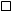 Реєстраційний номер будівельного паспорта в Реєстрі будівельної діяльності Єдиної державної електронної системи у сфері будівництва (у разі внесення змін до будівельного паспорта, виданого з 01 вересня 2020 року) __________________________________________.Документи, що додаються до заяви:   примірник будівельного паспорта замовника, якщо такий паспорт надавався до 01 вересня 2020 року;схема намірів забудови земельної ділянки (місце розташування будівель та споруд на земельній ділянці, фасади та плани поверхів нових об’єктів із зазначенням габаритних розмірів тощо);згода співвласника (співвласників) земельної ділянки на забудову (у разі здійснення нового будівництва об’єкта) (за умови перебування у спільній власності);згода співвласника (співвласників) об’єкта нерухомого майна, розташованого на земельній ділянці (у разі здійснення реконструкції, капітального ремонту) (за умови перебування у спільній власності;інформація про наявність у межах земельної ділянки режимоутворюючих об’єктів культурної спадщини та обмеження у використанні земельної ділянки у разі здійснення нового будівництва об’єкта (за наявності);копія паспорта (сторінки з фото і наступні після них та з адресою місця реєстрації);копія довідки про реєстраційний номер облікової картки платника податків;оригінал або нотаріально посвідчена копія документу, що посвідчує повноваження представника суб’єкта звернення (в випадку подачі заяви та документів від імені суб’єкта звернення уповноваженим представником).        Копії документів, що подаються для отримання будівельного паспорта, засвідчуються замовником (його представником).При цьому даю згоду відповідно до Закону України «Про захист персональних даних» на обробку моїх особистих персональних даних у картотеках та/або за допомогою інформаційно-телекомунікаційних систем з метою підготовки відповідно до вимог законодавства статистичної, адміністративної та іншої інформації з питань діяльності уповноваженого органу містобудування і архітектури._______________________________                                   ____________________                     (прізвище, ім’я, по батькові)                                                                                          (підпис)____ _______________ 20___ року Заповнюється адміністратором:"____" ____________ 20__ р.                              Реєстраційний номер ___________________      (дата надходження заяви)________________________                               ______________________________________                 (підпис)                                                                            (ініціали та прізвище адміністратора)